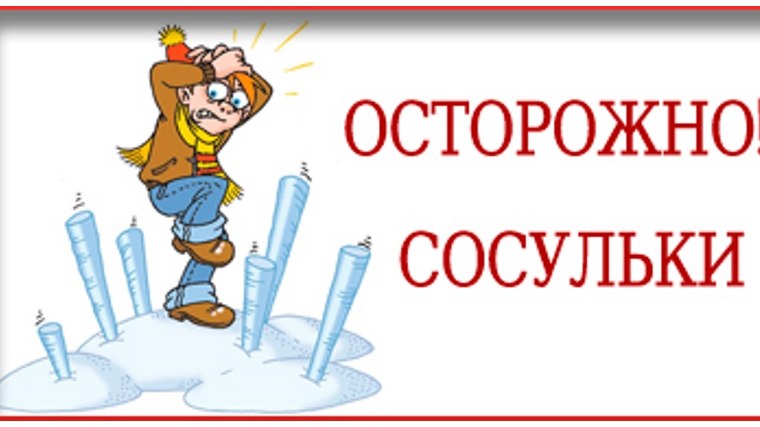 Переменчивая погода приводит к скоплению снежных масс, наледи и сосулек на крышах домов. Все это может стать причиной серьезных травм. Необходимо быть осторожными при передвижении возле зданий, обращать внимание на опасные участки тротуаров, а также обходить места,                огороженные предупредительными лентами или табличками. 

          Чаще всего сосульки образуются над водостоками, именно эти места фасадов домов бывают особенно опасны. Кроме того, необходимо обращать внимание на обледенение тротуаров. Обычно более толстый слой наледи образуется под сосульками. Даже в том случае, когда ограждение отсутствует, стоит соблюдать осторожность и по возможности не подходить близко к стенам зданий. При необходимости прохождения под обледеневшим карнизом здания, старайтесь как можно быстрее преодолеть данный участок. 

          Если вы идете по тротуару и слышите наверху подозрительный шум – останавливаться, поднимать голову и рассматривать причину шума нельзя. Бежать от здания также бесполезно. Наоборот, нужно как можно быстрее прижаться к стене, чтобы укрытием послужил козырек крыши. 

          Родителям, педагогам необходимо разъяснить детям опасность игр во время оттепели под карнизами крыш домов, исключить их пребывание во внеурочное время в этих местах. 

          Во время прогулок на свежем воздухе с маленькими детьми, находящимися в санках и детских колясках, не оставлять их без присмотра и не находится с ними в местах возможного падения с крыш глыб льда, снега, крупных сосулек.